Polinômios - GABARITOParte 1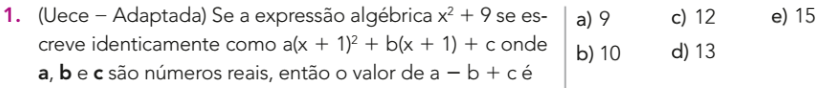 Solução. Identificando os coeficientes de mesmo grau, temos:. (D)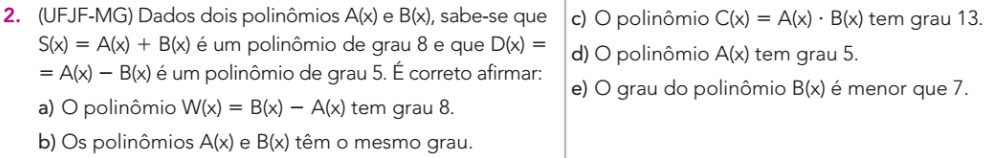 Solução. Analisando as operações informadas, temos:Se A(x) + B(x) é de grau 8, então A(x) ou B(x) ou ambos possuem grau 8. Se A(x) – B(x) é de grau 5, então os termos de grau 8 se anularam. Logo, A(x) e B(x) possuíam o mesmo grau 8. (B)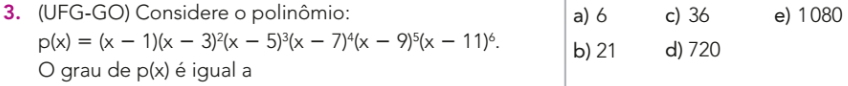 Solução. Observando as potências de x envolvidas, temos: grau P(x) = 1 + 2 + 3 + 4 + 5 + 6 = 21. (B)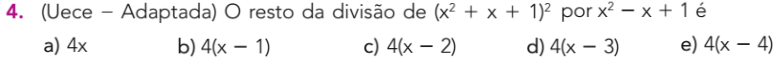 Solução. Desenvolvendo o dividendo, vem: (x2 + x + 1)2 = x4 + 2x3 + 3x2 + 2x + 1.Efetuando a divisão, temos:Letra (B).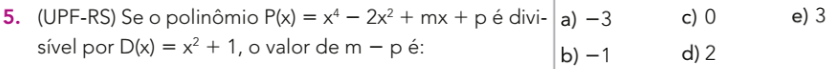 Solução. Os zeros de D(x) são i e – i, temos:. (E).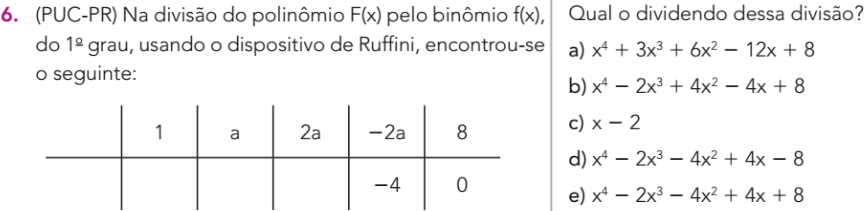 Solução. Utilizando as regras do dispositivo e considerando p o zero de f(x), temos: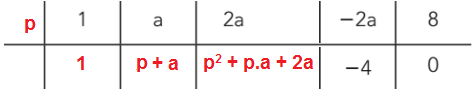 . (E).Parte 2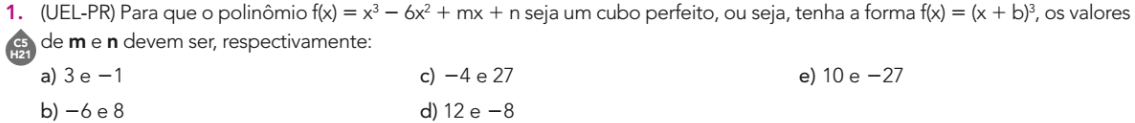 Solução. Identificando os coeficientes de mesmo grau, temos:. (D)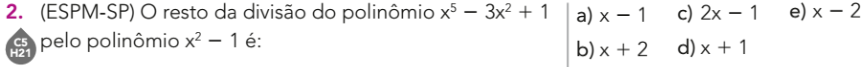 Solução. O resto é da forma R(x) = ax + b. Os zeros do divisor são 1 e – 1. Temos:. (E).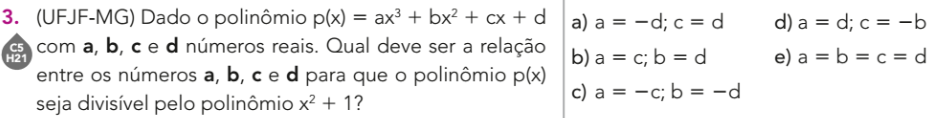 Solução. Os zeros do divisor são i e – i. A condição será satisfeita se p(– 1) = p(1) = 0. Temos:. (B).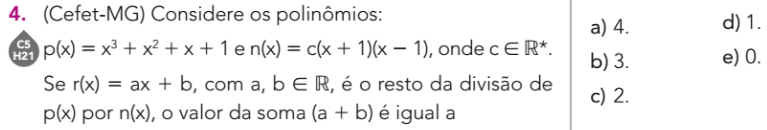 Solução. Os zeros de n(x) são 1 e – 1. Temos: . (A).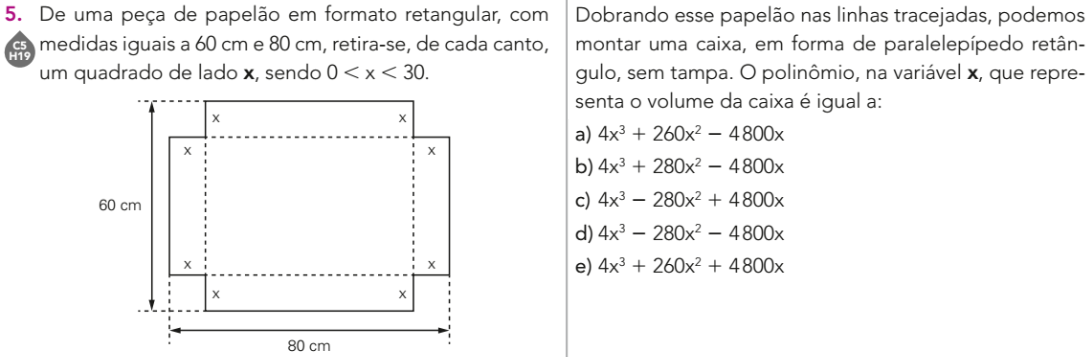 Solução. Identificando as dimensões após a construção da caixa, temos:. (C).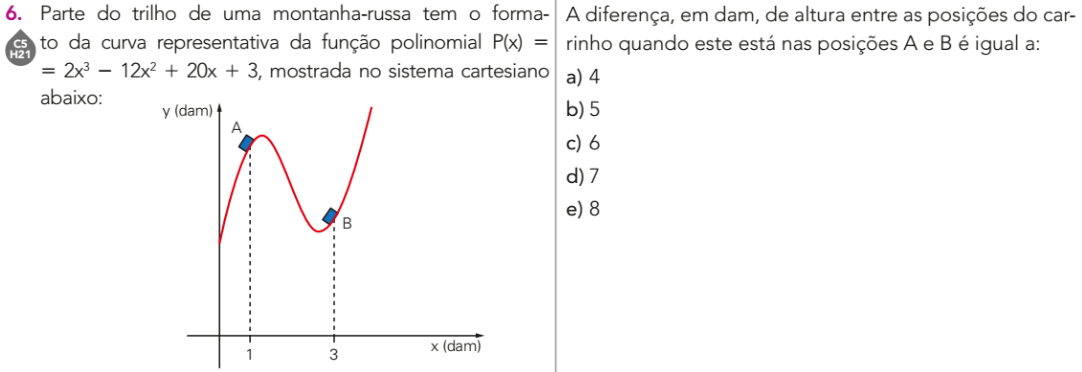 Solução. A diferença p(1) e p(3): . (A).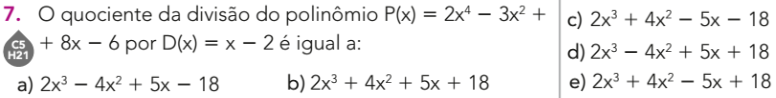 Solução. Utilizando o dispositivo de Briot-Ruffini, temos:O quociente é Q(x) = 2x3 + 4x2 + 5x + 18. (B).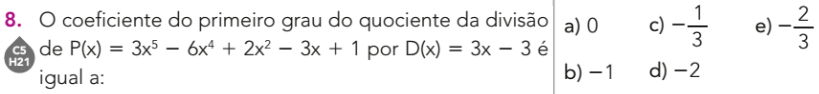 Solução. Utilizando o dispositivo de Briot-Ruffini e observando que o quociente estará multiplicado por 3, pois D(x) = 3.(x – 1), temos:Temos que 3.Q(x) = 3x4 – 3x3 – 3x2 – x + 4. O quociente é Q(x) = x4 –x3 –x2 – x/3 + 4/3. O coeficiente do termo de 1º grau (x) é – 1/3.  (C).Parte 3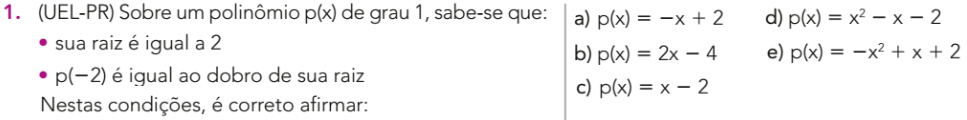 Solução. Utilizando as informações, temos: . (A)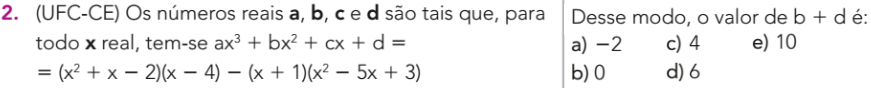 Solução. Identificando os coeficientes, temos: . (D)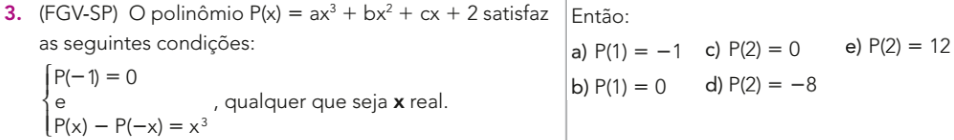 Solução. Utilizando as informações, temos: . (C)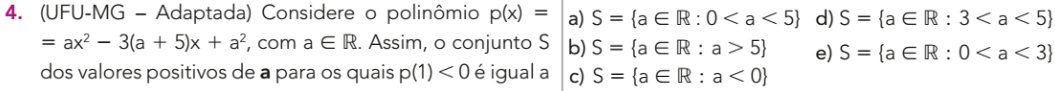 Solução. Substituindo e analisando a desigualdade, temos: . (A)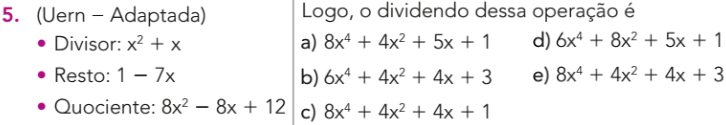 Solução. Efetuando a operação, temos: . (A)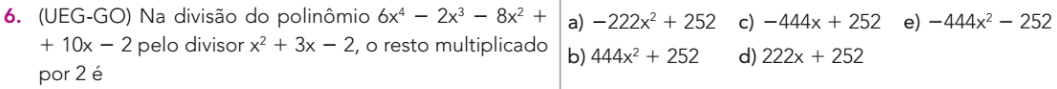 Solução. Efetuando a divisão, temos: O produto pedido é: 2.(– 222x + 126) = – 444x + 252. (C)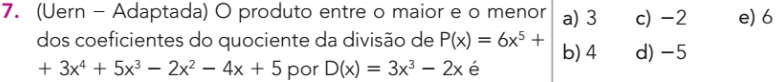 Solução. Efetuando a divisão, temos:Q(x) = 2x2 + x + 3. Maior coeficiente é 3, menor coeficiente é 1. Logo, (3).(1) = 3. (A)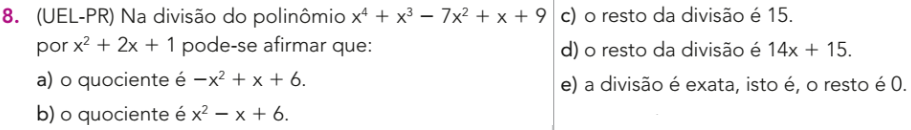 Solução. Efetuando a divisão, temos: O resto é 14x + 15. (D)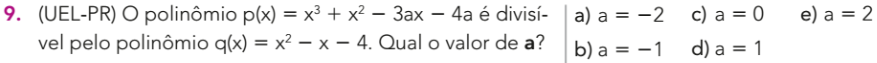 Solução. Efetuando a divisão, temos: O resto deve ser zero: 6 – 3a = 0 => a = 2; 8 – 4a = 0 => a = 2. (E)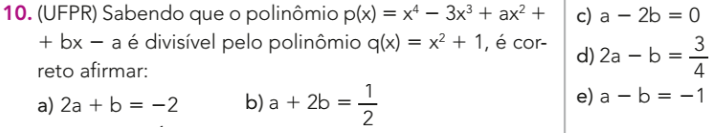 Solução. Os zeros de q(x) são i e – i. Logo, p(i) = p(– i) = 0. Temos:. (A)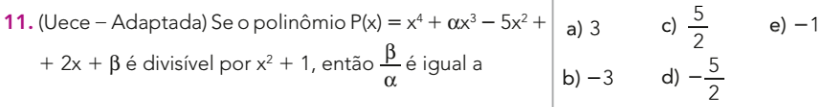 Solução. Os zeros de x2 + 1 são i e – i. Logo, p(i) = p(– i) = 0. Temos:. (B)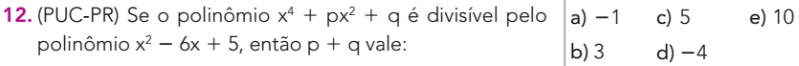 Solução. Os zeros de x2 – 6x + 5 são – 1  e – 5. Logo, p(– 1) = p(– 5) = 0. Temos:. (A)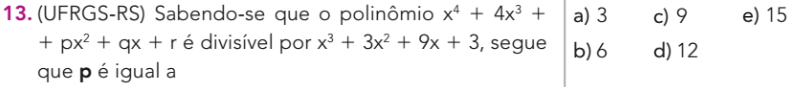 Solução. Efetuando a divisão, temos: O resto deve ser zero. Logo, p = 12, q = 12 e r = 3. (D)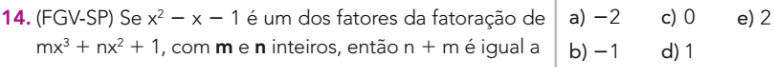 Solução. Efetuando a divisão, temos: O resto deve ser zero. Resolvendo o sistema, temos:. (B)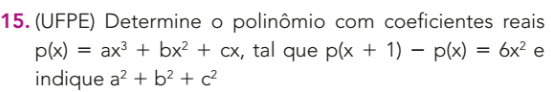 Solução. Identificando os coeficientes, temos: . 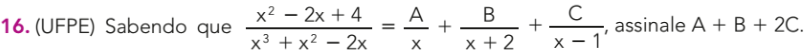 Solução. Desenvolvendo, temos: . 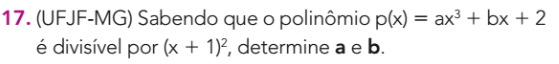 Solução. Efetuando a divisão, temos: O resto deve ser zero. Logo, 2a + 2 = 0 => a = – 1; b + 3.(– 1) = 0 => b = 3. 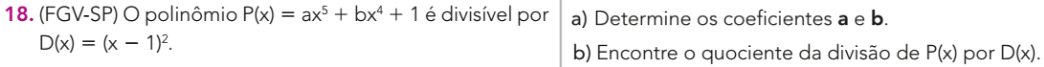 Solução. Aplicando duas vezes o dispositivo de Briot-Ruffini, temos:Cada resto deve ser zero. Resolvendo o sistema, temos:a) . b) Substituindo a e b na última linha da tabela, temos: Q(x) = 4x3 + 3x2 + 2x + 1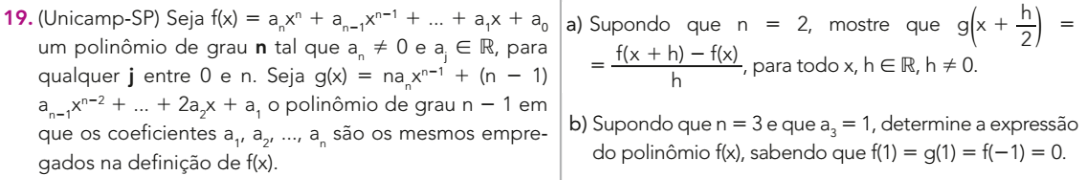 Solução. Utilizando as informações, temos: a) . b) .   x4 + 2x3 + 3x2 + 2x + 1x2 – x + 1– x4  +  x3 –   x2  x2 + 3x + 5          3x3  + 2x2 + 2x       – 3x3  + 3x2 – 3x                    5x2 – x + 1                 – 5x2 + 5x – 5                              4x – 4 Resto: 4.(x – 1)220– 38– 62451830 -> resto13– 602– 313– 3– 3– 1– 4– 3 -> resto   6x4 – 2x3 – 8x2 + 10x – 2x2 + 3x – 2– 6x4  – 18x3 + 12x2  6x2 – 20x + 64          – 20x3  + 4x2 + 10x             20x3  + 60x2 – 40x                          64x2 – 30x – 2                       – 62x2 – 192x +128                                    – 222x + 126 Resto   6x5 + 3x4 + 5x3 – 2x2 – 4x + 53x3 + 0.x2 – 2x + 0– 6x5  – 0.x4 + 4x3 + 0.x2  2x2 + x + 3            3x4 + 9x3  – 2x2  – 4x         – 3x4 – 0.x3  – 3x2 – 0.x                      9x3  – 5x2 – 4x + 5                    – 9x3 – 0.x2 + 6x + 0                               – 5x2 +2x + 5 Resto   x4 + x3 – 7x2 + x + 9x2 + 2x + 1– x4  – 2x3 – x2  x2 – x – 6        – x3  – 8x2 + x           x3  + 2x2 + x                – 6x2 + 2x + 9                   6x2 + 12x + 6                              14x + 15 Resto   x3 + x2 – 3ax – 4ax2 – x – 4– x3 + x2  + 4xx + 2         2x2 + (4 – 3a)x – 4a      – 2x2 + 2x + 8(4 – 3a + 2)x + 8 – 4aResto   x4 + 4x3 + px2 + qx + rx3 + 3x2 + 9x + 3– x4  – 3x3 – 9x2  – 3xx + 1            x3 + (p – 9)x2 + (q – 3)x + r         – x3 – 3x2 – 9x – 3         (p – 12)x2 + (q – 12)x + r – 3 Resto   mx3 + nx2 + 0.x + 1x2 – x – 1– mx3  + mx2 + mxmx + (m + n)            (m + n)x2 + mx + 1         – (m + n)x2 (m + n)x + (m + n)                           (2m + n)x + m + n + 1 Resto   ax3 + 0.x2 + bx + 2x2 + 2x + 1– ax3  – 2ax2  – axax – 2a         – 2ax2 + (b – a)x + 2            2ax2  + 4ax + 2a                    (b + 3a)x + 2a + 2 Resto1ab00011aa + ba + ba + ba + ba + b + 1 -> 1º restoa2a + b3a + 2b4a + 3b5a + 4b -> 2º resto